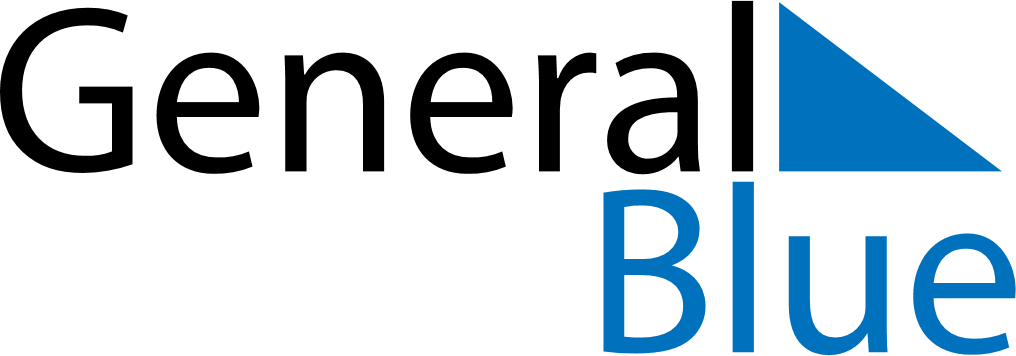 November 2024November 2024November 2024November 2024November 2024November 2024Honningsvag, Troms og Finnmark, NorwayHonningsvag, Troms og Finnmark, NorwayHonningsvag, Troms og Finnmark, NorwayHonningsvag, Troms og Finnmark, NorwayHonningsvag, Troms og Finnmark, NorwayHonningsvag, Troms og Finnmark, NorwaySunday Monday Tuesday Wednesday Thursday Friday Saturday 1 2 Sunrise: 7:58 AM Sunset: 2:00 PM Daylight: 6 hours and 1 minute. Sunrise: 8:04 AM Sunset: 1:54 PM Daylight: 5 hours and 50 minutes. 3 4 5 6 7 8 9 Sunrise: 8:10 AM Sunset: 1:49 PM Daylight: 5 hours and 38 minutes. Sunrise: 8:16 AM Sunset: 1:43 PM Daylight: 5 hours and 27 minutes. Sunrise: 8:21 AM Sunset: 1:37 PM Daylight: 5 hours and 15 minutes. Sunrise: 8:27 AM Sunset: 1:31 PM Daylight: 5 hours and 3 minutes. Sunrise: 8:34 AM Sunset: 1:25 PM Daylight: 4 hours and 51 minutes. Sunrise: 8:40 AM Sunset: 1:19 PM Daylight: 4 hours and 38 minutes. Sunrise: 8:47 AM Sunset: 1:12 PM Daylight: 4 hours and 25 minutes. 10 11 12 13 14 15 16 Sunrise: 8:53 AM Sunset: 1:06 PM Daylight: 4 hours and 12 minutes. Sunrise: 9:00 AM Sunset: 12:59 PM Daylight: 3 hours and 58 minutes. Sunrise: 9:08 AM Sunset: 12:52 PM Daylight: 3 hours and 44 minutes. Sunrise: 9:15 AM Sunset: 12:44 PM Daylight: 3 hours and 29 minutes. Sunrise: 9:23 AM Sunset: 12:37 PM Daylight: 3 hours and 13 minutes. Sunrise: 9:32 AM Sunset: 12:29 PM Daylight: 2 hours and 56 minutes. Sunrise: 9:41 AM Sunset: 12:20 PM Daylight: 2 hours and 38 minutes. 17 18 19 20 21 22 23 Sunrise: 9:51 AM Sunset: 12:10 PM Daylight: 2 hours and 18 minutes. Sunrise: 10:03 AM Sunset: 11:59 AM Daylight: 1 hour and 56 minutes. Sunrise: 10:17 AM Sunset: 11:45 AM Daylight: 1 hour and 28 minutes. Sunrise: 10:37 AM Sunset: 11:26 AM Daylight: 0 hours and 49 minutes. Sunset: 12:53 AM Daylight: 0 hours and 0 minutes. Sunset: 12:53 AM Daylight: 0 hours and 0 minutes. Sunset: 12:53 AM Daylight: 0 hours and 0 minutes. 24 25 26 27 28 29 30 Sunset: 12:53 AM Daylight: 0 hours and 0 minutes. Sunset: 12:53 AM Daylight: 0 hours and 0 minutes. Sunset: 12:53 AM Daylight: 0 hours and 0 minutes. Sunset: 12:53 AM Daylight: 0 hours and 0 minutes. Sunset: 12:53 AM Daylight: 0 hours and 0 minutes. Sunset: 12:53 AM Daylight: 0 hours and 0 minutes. Sunset: 12:53 AM Daylight: 0 hours and 0 minutes. 